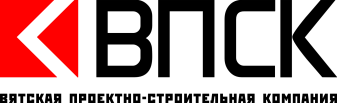 ПРОЕКТНАЯ ДЕКЛАРАЦИЯв составе проекта   «Малоэтажные жилые дома» в городе Кирове,   ул. Тарасовская, д. 10 жилого дома №7В со встроено-пристроенными помещениями общественного назначения                                                                Акционерного Общества                                              «Вятская проектно-строительная компания»Примечания: Оригинал проектной декларации и документации, указанной в настоящей декларации находится по адресу: г. Киров,  ул. Воровского, 92.     *Сведения  указаны на 09 декабря  2016 года;                                 Генеральный директор                                                                                                                                                                                                       С.Н.   ПерминовГлавный бухгалтер                                                                                                                                                                                                             Т.А.   Головёнкина Информация о ЗастройщикеФирменное наименование,место нахождения,режим работыАкционерное общество «Вятская проектно-строительная компания». Киров, ул. Воровского, д.92пн.-пт. с 8.00-17.00 часов сб.вс. выходнойГосударственная регистрация застройщикаЗарегистрировано Администрацией Ленинского района г. Кирова 27 июня 1994 г. №07-2178 КЛР; дата внесения записи в Единый государственный Реестр 11 ноября 2002 г; за основным государственным номером 1024301330745;Проекты строительства многоквартирных домов и иных объектов недвижимости, в которых принимал участие застройщик в течение 5-ти  летЗа последние 5 (пяти) года АО «ВПСК» принимало участие в следующих проектах строительства многоквартирных домовпо адресу:Малоэтажные ж/здания (квартал Б) дом 5 Б со встроенными помещениями в осях 1-2 (жилая часть)  по адресу: г. Киров, ул. Шиховская, 12,  проектный срок ввода в эксплуатацию – декабрь 2012 года,  фактический срок ввода в эксплуатацию –  29 декабря 2012 года;Малоэтажные ж/здания (квартал Б) дом 6 Б  по адресу: г. Киров, ул. Молчановская, 6,  проектный срок ввода в эксплуатацию – декабрь 2012 года,  фактический срок ввода в эксплуатацию –  29 декабря 2012 года;Малоэтажные ж/здания (квартал Б) дом 7 Б  по адресу: г. Киров, ул. Молчановская, 4,  проектный срок ввода в эксплуатацию – декабрь 2012 года,  фактический срок ввода в эксплуатацию –  29 декабря 2012 года;Малоэтажные ж/дома  (квартал Б) дом 8 Б  по адресу: г. Киров, ул. Молчановская, 2,  проектный срок ввода в эксплуатацию – декабрь 2012 года,  фактический срок ввода в эксплуатацию –  25 апреля 2013 года;Малоэтажные ж/дома (квартал Б) дом 9 Б  по адресу: г. Киров, ул. Власовская, д.1,  проектный срок ввода в эксплуатацию – декабрь 2012 года,  фактический срок ввода в эксплуатацию –   17 апреля  2013 года;«Малоэтажные жилые дома». Дом №1 Б  по адресу: г. Киров, ул. Тарасовская, д.2,  проектный срок ввода в эксплуатацию – декабрь 2012 года,  фактический срок ввода в эксплуатацию –  05 января  2013 года; «Малоэтажные жилые дома». Дом №2 Б  по адресу: г. Киров, ул. Тарасовская, д.4,  проектный срок ввода в эксплуатацию – декабрь 2012 года,  фактический срок ввода в эксплуатацию –   05 января  2013 года;«Малоэтажные жилые дома». Дом №3 Б  по адресу: г. Киров, ул. Тарасовская, д.6,  проектный срок ввода в эксплуатацию – декабрь 2012 года,  фактический срок ввода в эксплуатацию –   05 января  2013 года;«Малоэтажные жилые дома». Дом №4 Б  по адресу: г. Киров, ул. Шиховская, д.14,  проектный срок ввода в эксплуатацию – декабрь 2012 года,  фактический срок ввода в эксплуатацию –   05 января  2013 года;Малоэтажные жилые здания по ул. Дзержинского, 100 в  г. Кирове. Многоквартирный жилой дом №4В со встроенными помещениями административного назначения по адресу: г. Киров, ул. Тарасовская, д. 3, проектный срок ввода в эксплуатацию – декабрь 2013 года,  фактический срок ввода в эксплуатацию –   25 декабря 2013 года;  Многоэтажный жилой дом №5В  (в составе малоэтажных жилых зданий квартал В) по адресу: г. Киров, ул. Молчановская, д. 8, проектный срок ввода в эксплуатацию – декабрь 2013 года,  фактический срок ввода в эксплуатацию –                17 декабря 2013 года;  Многоэтажный жилой дом №6В  (в составе малоэтажных жилых зданий квартал В) по адресу: г. Киров, ул. Тарасовская, д. 1, проектный срок ввода в эксплуатацию – декабрь 2013 года,  фактический срок ввода в эксплуатацию – 17 декабря 2013 года;   Малоэтажные жилые здания по ул. Дзержинского, 100 в г. Кирове. Многоквартирный жилой дом №1В  в квартале «В» по адресу: г. Киров, ул. Парфетьевская, д. 12, проектный срок ввода в эксплуатацию – июнь 2014 года,  фактический срок ввода в эксплуатацию – 10 сентября 2014 года;   Малоэтажные жилые здания по ул. Дзержинского, 100 в г. Кирове. Многоквартирный жилой дом №2В  в  по адресу: г. Киров, ул. Молчановская, д. 10, проектный срок ввода в эксплуатацию – июнь 2014 года,  фактический срок ввода в эксплуатацию – 07 августа 2014 года;   Малоэтажные жилые здания по ул. Дзержинского, 100 в г. Кирове. Многоквартирный жилой дом №3В в  по адресу: г. Киров, ул. Тарасовская,  д.5, проектный срок ввода в эксплуатацию – июнь 2014 года,  фактический срок ввода в эксплуатацию – августа 2014 года; Многоквартирный жилой дом 5Г в  составе проекта «Малоэтажные жилые здания» по адресу: г. Киров, ул. Парфетьевская,  д.11, проектный срок ввода в эксплуатацию – IV  квартал 2014 года,  фактический срок ввода в эксплуатацию – декабря 2014 года.  Многоквартирный жилой дом 2Г   «Малоэтажные жилые здания» по адресу: г. Киров, ул. Молчановская,  д.14, проектный срок ввода в эксплуатацию –  II квартал 2015 года,  фактический срок ввода в эксплуатацию – июня 2015 года. Многоквартирный жилой дом 4Г в  составе проекта «Малоэтажные жилые здания» по адресу: г. Киров, ул. Тарасовская,  д.7, проектный срок ввода в эксплуатацию –  III квартал 2015 года,  фактический срок ввода в эксплуатацию – 30 ноября 2015 года. Многоквартирный жилой дом 1Г в  составе проекта «Малоэтажные жилые здания» по адресу: г. Киров, ул. Тарасовская,  д.11, проектный срок ввода в эксплуатацию –  III квартал 2016 года,  фактический срок ввода в эксплуатацию – 30 сентября 2016 года.Многоквартирный жилой дом 1Г в  составе проекта «Малоэтажные жилые здания» по адресу: г. Киров, ул. Тарасовская,  д.9, проектный срок ввода в эксплуатацию –  III квартал 2016 года,  фактический срок ввода в эксплуатацию – 31 октября 2016 года.Номер свидетельства о допуске к работам, срок его действия, орган, выдавший свидетельствоСвидетельство №0180.6 -2016-4346013385-С-81 о допуске к видам работ, которые оказывают влияние на безопасность объектов капитального строительства. Регистрационный номер  в государственном реестре саморегулируемых организаций: Ассоциация СРО «Объединение Строителей Кировской Области» СРО-С- 081-27112009, Свидетельство выдано без ограничения срока и территории его действия.Об учредителях (участниках) застройщика, которые обладают пятью и более % голосов в органе управления этого юридического лицаЕдинственный акционер - Перминов Сергей Николаевич – 100% голосов Финансовые результаты текущего года *      Прибыль –   463  тысячи рублей на 30.09.2016 годРазмер кредиторской задолженности на день опубликования проектной декларации *                           75287 тысяч рублей на 30.09.2016 год Размер дебиторской  задолженности на день опубликования проектной декларации *                          57326  тысяч  рублей на 30.09.2016  годИнформация о проекте строительстваИнформация о проекте строительстваРазрешение на строительствоВыдано Администрацией муниципального образования «Город  Киров»: № RU43306000-206-2016 от  28  сентября  2016 года- Многоквартирный жилой дом секционного типа 7 В со  встроено-пристроенными помещениями общественного назначения,  адрес объекта: Российская Федерация, Кировская обл., г. Киров, Октябрьский р-н, ул. Тарасовская, д. 10Цели проекта строительства, этапы и сроки реализации, результаты государственной экспертизы проектной документацииСоздание благоприятных жилищных условий для жителей г. Кирова и Кировской области (в экологически чистых районах области). Этап  и срок  строительства:  «IV квартал   2016 года – подготовительные работы;с «I» квартала 2017 года – по «III» квартал 2017 года возведение жилых домов,  строительство инженерных сетей, благоустройство территории.     Права застройщика на земельный участок, о собственнике земельного участка границы и площадь земельного участка, предусмотренных проектной документацией. Элементы благоустройстваЗемельный участок с кадастровым № 43:40:000070:7 (У0070-01), предоставлен Застройщику на правах  аренды (договор аренды № 49756, номер государственной регистрации 43-43-01/486/2005-176, распоряжение Главы администрации г. Кирова от 30.03.2005  года № 1534 и распоряжением главы администрации г. Кирова от 21.06.2005 года №3134.  Соглашение о внесении изменений в договор аренды земельного участка от 22.06.2011 года, регистрационный № 43-43-01/380/2011-080, дата регистрации 21 июля 2011 года). Арендодатель земельного участка – Управление (комитет) по делам муниципальной собственности г. Кирова. Характеристика земельного участка:- местоположение – земельный участок расположен по  ул. Дзержинского, 100 (в юго-западной части кадастрового квартала, граница которого проходит по автодороге Киров-Шубино, по новой объездной дороге, по границе н.п. сл. Лянгасы, по границе н.п. п. Ганино. Площадь земельного участка – 185303 кв.м.На территории земельного участка  дома №7В размещены площадки для игр детей, отдыха взрослого населения, занятий физкультурой (оборудованы модульными игровыми и спортивными комплексами), хозяйственных целей,  автостоянки. Предусмотрена площадка для контейнеров с мусором. К зданию предусмотрены проезды с твердым покрытием из асфальтобетона и  тротуары с покрытием из тротуарной плитки.  Покрытие стоянок и отмостка здания приняты асфальтобетонные. Комплексные площадки (игровая, физкультурная, для отдыха взрослых) покрываются песчано-гравийной смесью, хозяйственные площадки – бетонными плитками. Газоны засеваются травосмесью, высаживаются  деревья и кустарники.Территория освещена  уличными светильниками.Функциональное назначение нежилых помещений в многоквартирном доме, не входящих в состав общего имущества в многоквартирном домеВстроенные помещения общественного назначения    в осях «1-2» секция 1, общей площадью -  216,1  кв. метров.Встроенные помещения общественного назначения    в осях «5-6» секция 3, общей площадью -  190,6  кв. метров.Теплогенераторная на первом этаже в осях «3-4», площадью  - 8.9  кв. метра  (на первом этаже)*Состав общего имущества в многоквартирном доме и ином объекте недвижимости, которое будет находиться в общей долевой собственности участников долевого строительства после получения разрешения на ввод в эксплуатацию указанных объектов недвижимости и передачи объектов долевого строительства участникам долевого строительстваВ состав общего имущества дома №7В включаются:а) помещения общего пользования, в том числе: -  комната уборочного инвентаря, электрощитовая,  лестничные клетки, коридоры,   чердак, техническое подпольеб) крышав) ограждающие несущие конструкции  (фундаменты, стены, плиты перекрытия, балконные плиты, иные плиты и ограждающие несущие конструкции)г) ограждающие ненесущие конструкции  (окна и двери помещений общего пользования, перила и иные ограждающие ненесущие конструкции)д) механическое, электрическое, санитарно-техническое и иное оборудование помещений общего пользованияе) объекты на земельном участке, на котором расположен многоквартирный дом, предназначенные для обслуживания, эксплуатации и благоустройства (элементы озеленения, автостоянки, площадки для игр детей, отдыха взрослого населения , занятий физкультурой, хозяйственных целей и иные объекты), кроме объектов относящихся к встроенно-пристроенным помещениям общественного назначения. ж) внутридомовая  инженерная система холодного  водоснабжения, состоящая из стояков, ответвлений от стояков до первого отключающего устройства,  коллективных  приборов учета холодной  воды и иного  механического, электрического, санитарно-технического  оборудования, расположенного на этих сетях и не относящегося  к встроенно-пристроенным помещениям общественного назначения.з) внутридомовая инженерная система водоотведения, состоящая из канализационных выпусков, фасонных частей, стояков, заглушек, вытяжных труб, водосточных воронок, прочисток, ответвлений от стояков до первых стыковых соединений, а также другого оборудования, расположенного в этой системе, за исключением системы водоотведения относящейся  к встроенно-пристроенным помещениям общественного назначения.и)  внутридомовая инженерная система газоснабжения, состоящая из газопроводов, проложенных от места присоединения указанных газопроводов к сети газораспределения до запорного крана, расположенного на ответвлениях  к внутриквартирному газовому оборудованию технических устройств на газопроводах, в том числе регулирующей и предохранительной арматуры, за исключением системы газоснабжения относящейся к встроенно-пристроенным помещениям общественного назначения и теплогенераторной.к) внутридомовая система электроснабжения, состоящая из вводных шкафов, вводно-распределительных устройств, аппаратуры защиты, контроля и управления, коллективных  приборов учета электрической энергии, этажных щитков и шкафов, осветительных установок помещений общего пользования, кабелей от внешней границы,  до индивидуальных приборов учета электрической энергии, а также другого электрического оборудования, расположенного на этих сетях. За исключением системы электроснабжения относящейся  к встроенно-пристроенным помещениям общественного назначения.О местоположении строящихся многоквартирных домов  и описание, подготовленное в соответствии с проектной документацией, о количестве в составе строящихся многоквартирных домов самостоятельных частей, передаваемых участникам долевого строительства застройщиком после получения разрешения на ввод в эксплуатацию многоквартирные дома, описание технических характеристик указанных самостоятельных частей в соответствии с проектной документациейСогласно правилам землепользования и застройки МО «Город Киров» земельный участок для строительства дома №7В располагается в зоне Ж-2 (зона малоэтажной   жилой застройки). Виды разрешенного использования земельного участка – многоквартирные жилые дома секционного типа, в том числе со встроенно-пристроенными помещениями общественного назначения.     Микрорайон  состоит из 4-х кварталов: А, Б, В, Г. Квартал А - строительство торговых и вспомогательных зданий, рынок. Квартал  Б, В, Г – жилые дома, в том числе со встроенно-пристроенными помещениями общественного назначения,  газовая котельная, ТП.     Микрорайон, в котором  располагается жилой дом, находится в северо-западной части г. Кирова, по ул. Дзержинского, 100. Земельный участок, отведенный под строительство дома №7В, находится вдоль улицы Центральная.Основные объёмно - планировочные показатели дома 7В  Количество квартир – 52 ,  в том числе 1 комн.  – 16;      2 комн.  – 33;         3 комн.  – 3 .      Проектируемое жилое здание относится к типу секционных. По условиям ориентации  по сторонам света и обеспечения инсоляции здание относится к зданиям с широтной ориентацией      Здание состоит из двух жилых блок-секции со встроенно-пристроенными  помещениями общественного назначения. В блок-секции №1 (оси «1 – 2») встроено помещения общественного  назначения   расположенные в цокольном  этаже. В блок-секциях №2 (оси «3-4»)  встроенные  помещения общественного назначения расположены в цокольном этаже.  Встроенные помещения изолированы от жилой части  и имеют самостоятельные выходы на прилегающую территорию. Секции запроектированы с холодным чердаком, скатной крышей и техническим подпольем. Техническое подполье предназначено для прокладки инженерных сетей и размещения помещений инженерного назначения.Квартиры каждой секции имеют непосредственный выход на одну лестничную клетку. В здании предусмотрены следующие инженерные системы:1. Хозяйственно-питьевое и противопожарное  водоснабжение (централизованное).2. Горячее водоснабжение (местное, в жилых и общественных помещениях от настенных газовых двухконтурных котлов с закрытой камерой сгорания, в санузлах административных помещений от электрических водонагревателей).3. Канализация (централизованная, санитарно-бытовая)4. Отопление жилых помещений - местное, от индивидуальных настенных газовых котлов с закрытой камерой сгорания. Отопление встроено-пристроенных помещений – от настенных газовых двухконтурных котлов с закрытой камерой сгорания, расположенных в отдельном помещении – газогенераторной.5. Вентиляция (естественная – в жилых и административных помещениях, механическая – в помещениях торгового назначения).6. Система газоснабжения – для  газоиспользующего оборудования (газовые плиты для пищеприготовления, настенные газовые котлы с закрытой камерой сгорания мощностью 25 кВт для отопления и ГВС.Источник газоснабжения - существующий газопровод низкого давления.7. Система электроснабжения.8. В здании предусмотрена возможность  устройства сетей кабельного телевидения, интернета и линий телефонной связи.9. Защита от наружного   шума обеспечивается окнами с  тройным остеклением. Описание строительных конструкций здания:1. Фундамент состоит из   ж.б. свай,  объединённых в единую конструкцию монолитным ж.б. ростверком. 2. Наружные стены выше 0.00 – многослойная кладка толщиной 660 мм (внутренний  слой кладки толщ. 380мм  - силикатный кирпич, утеплитель толщиной 150 мм - минераловатные плиты, наружный  слой  кладки (облицовка) толщ. 120 мм –   лицевой кирпич).3. Внутренние стены выше 0.00 – кладка из силикатного кирпича толщиной 380 мм4. Наружные стены ниже 0.00. Толщина стен 570 и 620мм. Состав конструкции стены: внутренний слой толщ. 400мм – бетонные блоки, утеплитель толщиной 50 и 100 мм – экструдированный пенополистирол, наружный слой (облицовка) толщиной 120 мм –  бетонные камни.5. Внутренние стены ниже 0.00 из бетонных блоков. Толщина стен 400 мм.6. Плиты перекрытия и покрытия – сборные железобетонные  толщиной 220 мм.7. Перемычки – сборные железобетонные.8. Лестницы из сборных железобетонных маршей и площадок.9. Балконы – сборные железобетонные плиты.10. Крыша  скатная, деревянная, с чердаком.12. Перегородки: межквартирные  толщиной 250 мм – двойная перегородка, межкомнатные толщиной 100 мм – из ГВЛ на металлическом каркасе, перегородки в санузлах толщиной 100 мм – из ГВЛВ на металлическом каркасе.3. Отделка помещений.Квартиры: стены – штукатурка, потолки – нет, в полах квартир расположенных над общественными помещениями  выполнить теплоизоляцию из экструдированного пенополистирола и  стяжку из ц.-п. раствора М200, полы на остальных этажах – нет. Помещения общего пользования: стены  - водоэмульсионная окраска кирпичной кладки, потолки – окраска водостойкой водоэмульсионной краской по подготовленной поверхности, пол в лестничной клетке, тамбуре и коридоре – керамическая плитка, полы в техническом подполье, КУИ и электрощитовой – бетонные.Помещения общественного назначения и встроенно-пристроенные помещения общественного назначения  – черновая отделка.Предполагаемый срок получения разрешения на ввод в эксплуатацию строящегося многоквартирного дома, перечень органов государственной власти, органов местного самоуправления  и организаций, представители которых участвуют в приемке указанного многоквартирного дома и иного объекта недвижимостиСрок получения разрешения на ввод в эксплуатацию строящегося  жилого многоквартирного дома со  встроено-пристроенными помещениями общественного назначения:7В в квартале «В»  –    не  позднее  IV квартала  2017 годаОрганы  государственной власти,  уполномоченные в соответствии с законодательством о градостроительной деятельности на выдачу разрешения на ввод  в эксплуатацию указанных малоэтажных блокированных жилых домов – Администрация МО «Город Киров».Перечень организаций, осуществляющих основные строительно-монтажные и другие работы (подрядчиков)ООО «Альфа-строй» О возможных финансовых  и прочих рисках при осуществлении проекта строительства и мерах по добровольному страхованию застройщиком таких рисковФинансовые и прочие риски при осуществлении проекта строительства носят общераспространенный характер, присущий всем видам предпринимательской деятельности, в частности данного проекта риски носят маловероятный характер. Добровольное страхование рисков Застройщик не осуществляет.Планируемая стоимость строительства многоквартирного дома и иного объекта недвижимости121 975 200   рублейО способе обеспечения обязательств Застройщика по договору участия в долевом строительствезалог (согласно ст. 13 Федерального закона № 214-ФЗ от 30.12.2004 года «Об участии в долевом строительстве многоквартирных домов и иных объектов недвижимости и о внесении изменений в некоторые законодательные акты РФ»), - страхование гражданской ответственности застройщика за неисполнение или ненадлежащее исполнение им обязательств по передаче жилого помещения по договору (согласно ст. 15.2 Федерального закона № 214-ФЗ от 30.12.2004 года (в редакции от 28.12.2013 года) «Об участии в долевом строительстве многоквартирных домов и иных объектов недвижимости и о внесении изменений в некоторые законодательные акты РФ».Страховщик – ООО «Региональная страховая компания», в лице генерального директора Ясенко Виктории, действующей на основании Устава. Генеральный договор страхования гражданской ответственности застройщика за неисполнение или ненадлежащее исполнение обязательств по передаче жилого помещения по договору участия в долевом строительстве по адресу:  Кировская обл. г. Киров, ул. Тарсовская, д. 10 Адрес: 127018, г. Москва, ул. Складочная, д.1, строение 15 ИНН 1832008660/ КПП 997950001 ОГРН 1021801434643 от 15.08.2002 гадаБанковские реквизиты: р/с 40701810040130000017 Банк: Российский Национальный Коммерческий Банк (ПАО) к/с 30101810335100000607 БИК 043510607 ОГРН 1021801434643*Об иных договорах и сделках, на основании которых привлекаются денежные средства для строительства многоквартирного дома и иного объекта недвижимости, за исключением привлечения денежных средств на основании договоров участия в долевом строительственет.